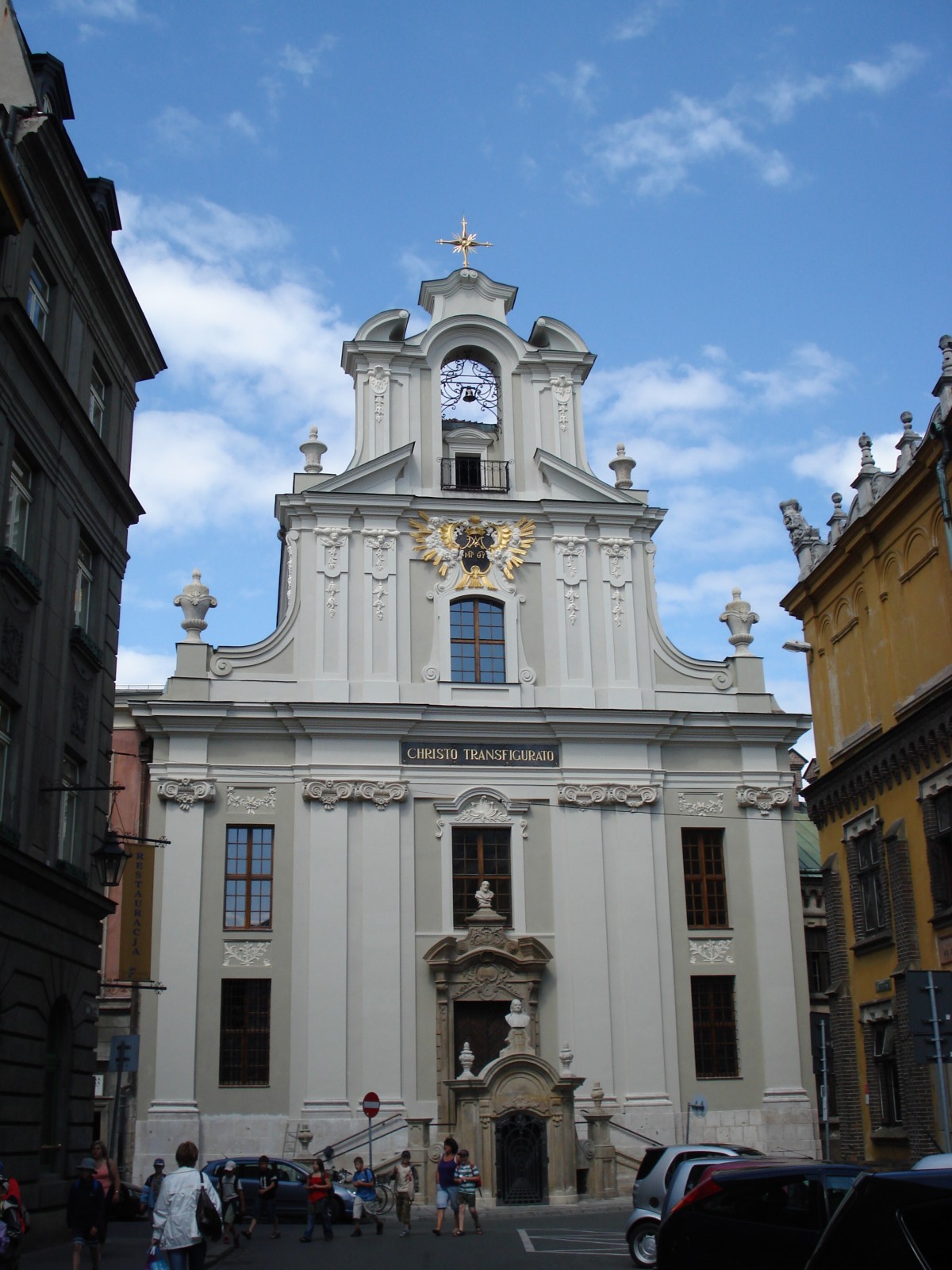 Kościół Przemienienia Pańskiego w Krakowiemiejsce złożenia serca ks. Stanisława Konarskiego 